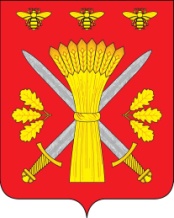                            РОССИЙСКАЯ ФЕДЕРАЦИЯ                                 ОРЛОВСКАЯ ОБЛАСТЬТРОСНЯНСКИЙ РАЙОННЫЙ СОВЕТ НАРОДНЫХ ДЕПУТАТОВПОСТАНОВЛЕНИЕ14 марта 2018 г.                                                                           № 112     с.Тросна                                                            Принято на шестнадцатом заседании                                                            районного Совета народных                                                                      депутатов пятого созыва  О решении «Об утверждении местных нормативовградостроительного проектированияТроснянского района Орловской области»(первое чтение)Рассмотрев предложенный проект решения, Троснянский районный Совет народных депутатов постановил:     1.Принять решение   «Об утверждении местных нормативов градостроительного проектирования Троснянского района Орловской области» в первом чтении.2. Направить принятое решение Главе Троснянского района для подписания и обнародования на официальном сайте администрации Троснянского района.3. Контроль за исполнением решения возложить на комитет по строительству и жилищно-коммунальному хозяйству.Председатель районного Совета                                          народных депутатов                                                            В.И.Миронов                                              